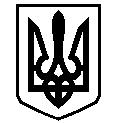 У К Р А Ї Н АВАСИЛІВСЬКА МІСЬКА РАДАЗАПОРІЗЬКОЇ ОБЛАСТІсьомого скликанняп’ятдесят друга (позачергова) сесія                           Р  І  Ш  Е  Н  Н  Я 19 грудня 2019                                                                                                                     № 14Про затвердження Програми підтримки розвитку водопровідно-каналізаційного та теплового господарств  м. Василівка на 2020 рік	Керуючись п.22 ч.1 ст. 26 Закону України «Про місцеве самоврядування в Україні», Законами України «Про загальнодержавну Програму «Питна вода України на                      2007-2020 рр.», «Про питну воду та питне водопостачання», ст. 6 Закону України «Про теплопостачання», з метою підвищення ефективності і надійності роботи системи  водопостачання, водовідведення, теплопостачання  та надання споживачам комунальних послуг необхідного рівня та якості, Василівська міська рада В И Р І Ш И Л А:	1. Затвердити Програму підтримки розвитку водопровідно-каналізаційного та теплового господарств  м. Василівка на 2020 рік (додається).	2. Контроль за виконанням даного рішення покласти на постійну комісію з питань роботи комунальних служб, формування тарифів на комунальні послуги, з питань торгівлі, послуг та розвитку підприємництва та постійну комісію з питань бюджету, фінансів, планування соціально-економічного розвитку міста.Міський голова                                                                                                   Л.М. Цибульняк                                                                                    ЗАТВЕРДЖЕНО                                                                                    Рішення п’ятдесят другої                                                                                     (позачергової) сесії                                                                                    Василівської міської ради                                                                                    сьомого скликання                                                                                     19 грудня  2019 № 14П Р О Г Р А М Апідтримки  розвитку водопровідно-каналізаційного та теплового господарств м.Василівка на 2020 рікСтан проблеми та обґрунтування необхідності її вирішенняЦентралізованим питним водопостачанням у м.Василівка забезпечено 13,683 тис. чол. Найгострішою  соціальною проблемою залишається нестача питної води в весняно-літній період. Питне водопостачання міста забезпечується 13 артсвердловинами. Водопровідна мережа має загальну довжину . Зношеність мереж по місту складає 67%, в результаті чого  є потреба в наданні споживачам якісної послуги з водопостачання та водовідведення. Цілісний майновий комплекс, який виробляє теплову енергію та здійснює теплопостачання міста є комунальною власністю Василівської міської ради та знаходиться в оренді ПРАТ «Василівкатепломережа». Магістральні теплові мережі знаходяться в експлуатації вже багато років, окремі ділянки знаходяться в аварійному стані. В зв’язку з зростанням цін на газ більшість промислових підприємств відокремились від централізованого опалення. Погіршується якісне теплопостачання.Мета Програми та засоби розв’язання Програми	Метою Програми є забезпечення сталого функціонування систем життєзабезпечення населення м. Василівка: водопостачання, водовідведення та теплопостачання, впровадження енергозберігаючих технологій.	Програма діє для забезпечення реалізації прав громадян на якісні комунальні послуги.Заходи і завдання ПрограмиПридбання, капітальний ремонт глибинних  водяних та фекальних насосів; придбання водопровідних труб та витратних матеріалів, зворотних клапанів, автоматичного обладнання для каналізаційних насосних станцій, гідродинамічне очищення каналізаційної мережі міста дасть змогу покращити водопостачання та водовідведення в м. Василівка.		Для виконання мети і завдання Програми належить виконати такі планово-організаційні заходи:4. Механізм реалізації Програми	Фінансування виконання Програми підтримки водопровідно-каналізаційного та теплового господарств м.Василівка проводити за рахунок коштів спеціального та загального фондів міського бюджету на 2020 рік.5.Очікувані кінцеві результати виконання Програми	Реалізація Програми дасть можливість покращити  водопостачання, водовідведення   та теплопостачання в м.Василівка.Секретар ради                                                                                                     О.Г. Мандичев№з/пЗаходиСума(тис. грн.)1.Заходи пов’язані з поліпшеннямпитної води в місті40,001.1.Капітальний ремонт водяних глибинних насосів40,02Заходи пов’язані з надійною та безперебійною експлуатацією каналізаційних систем міста49,002.1Послуги по гідродинамічному очищенню центральної каналізаційної мережі м. Василівка.49,0Всього:Всього:89,00